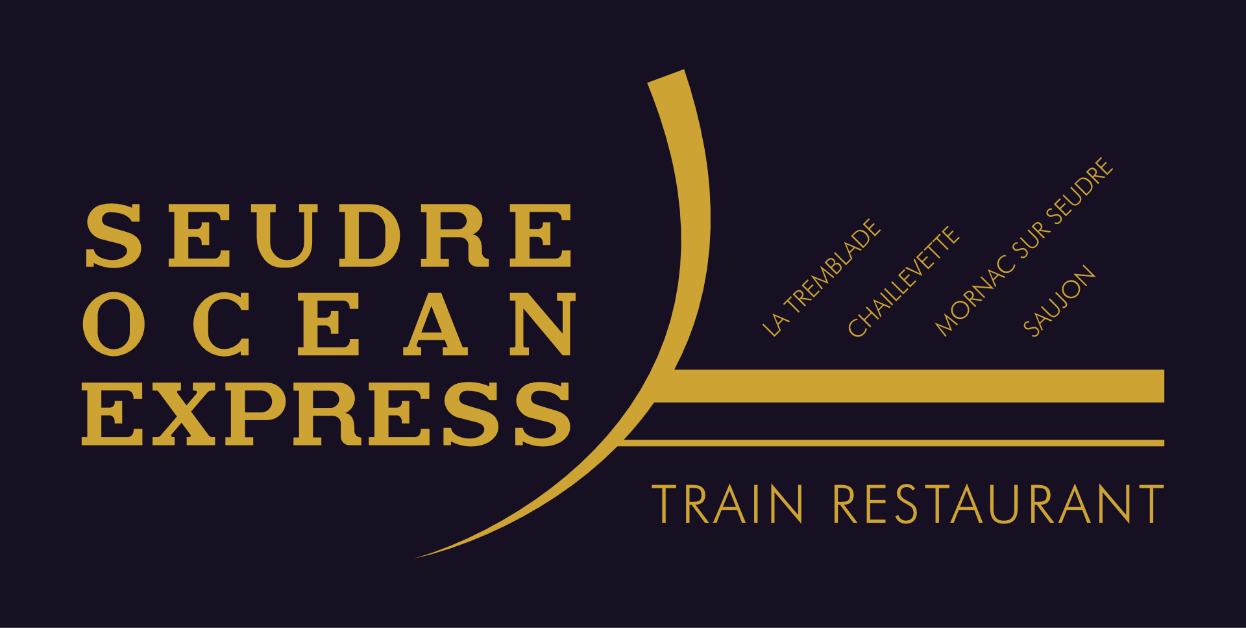 Une expérience unique !On aurait pu se croire au temps de Matha HARI, dans un presqu’Orient express et se prendre pour Agatha CHRISTIE, et Hercules POIROT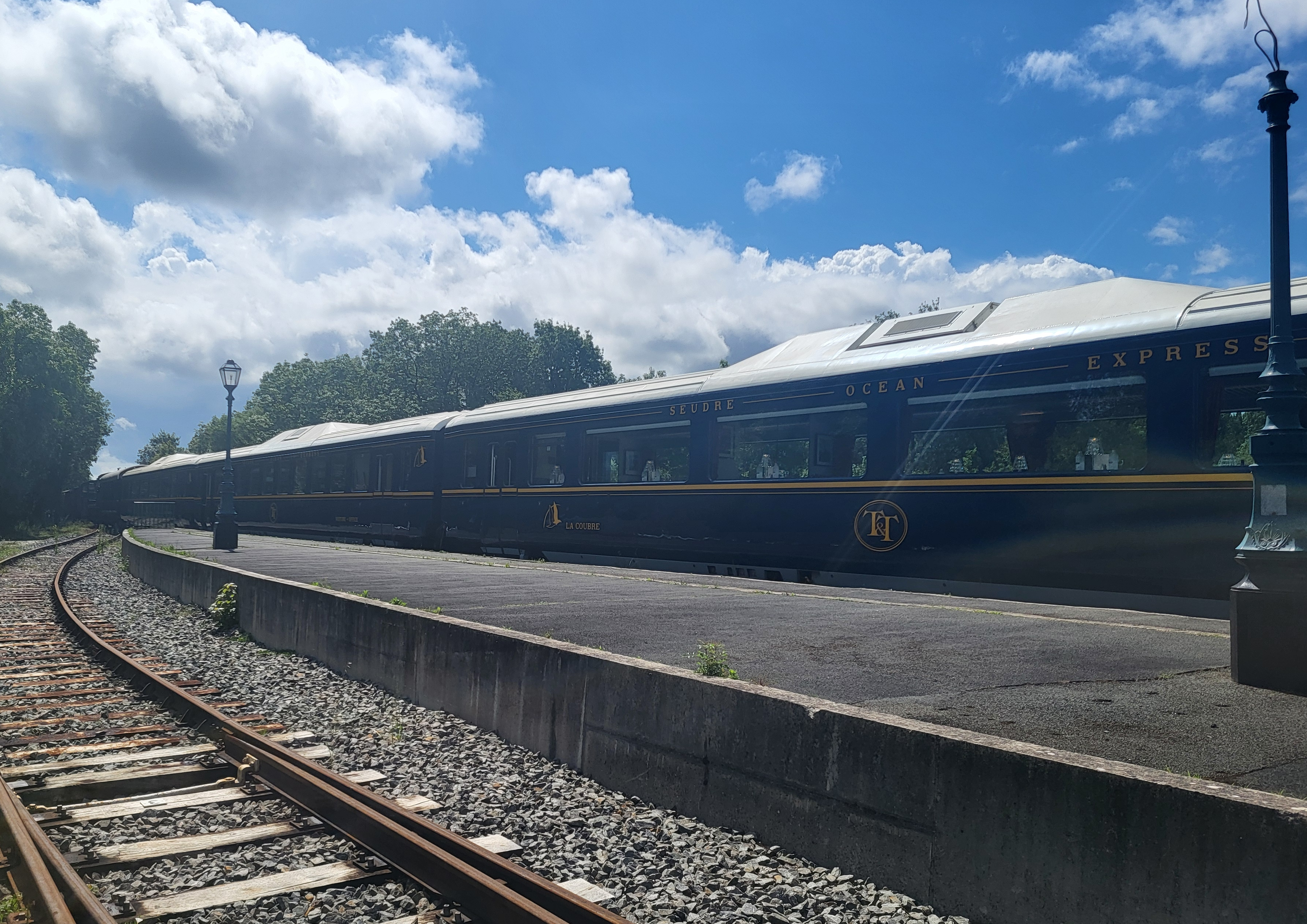 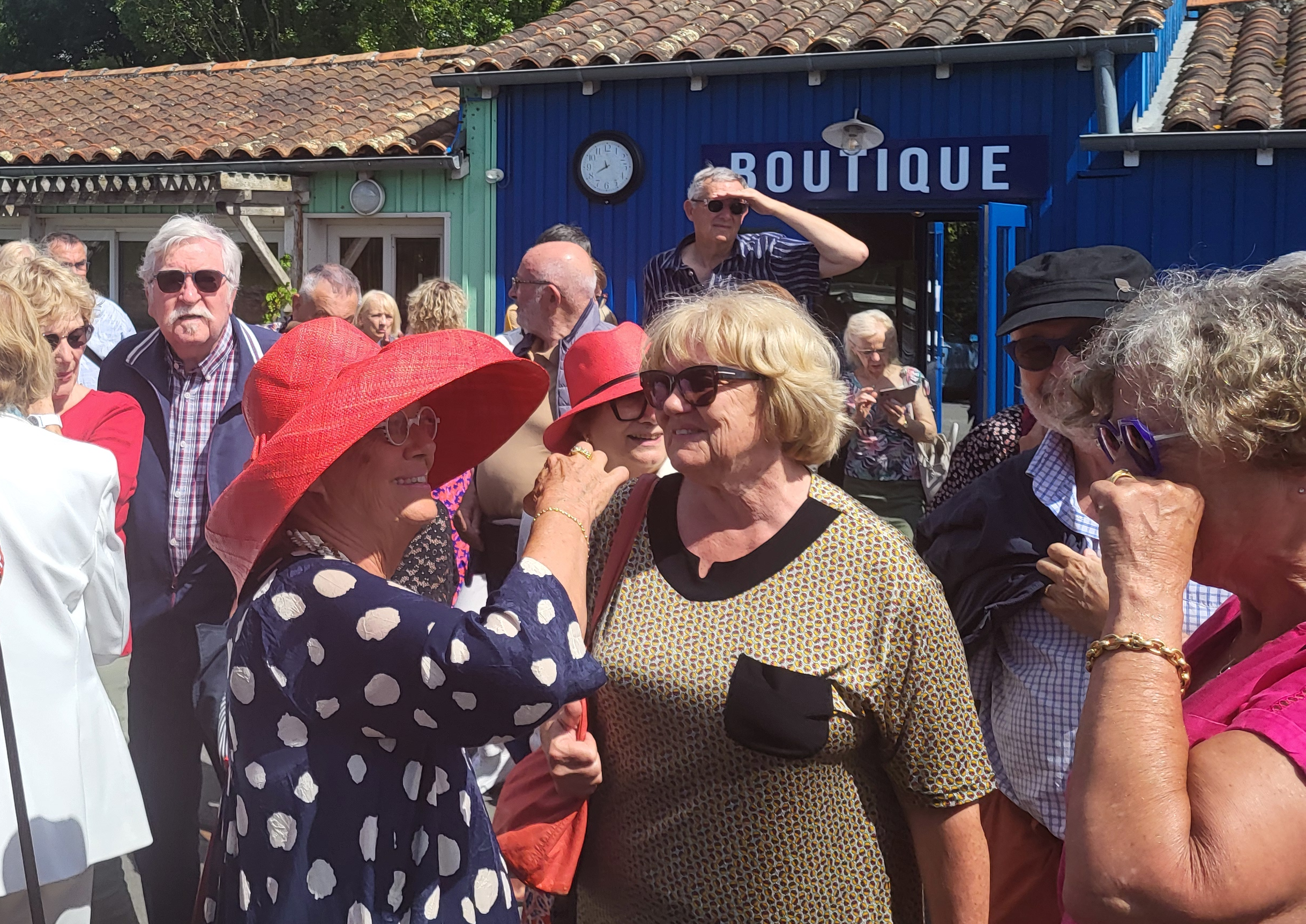 Installés comme des nababs, dans de petits salons  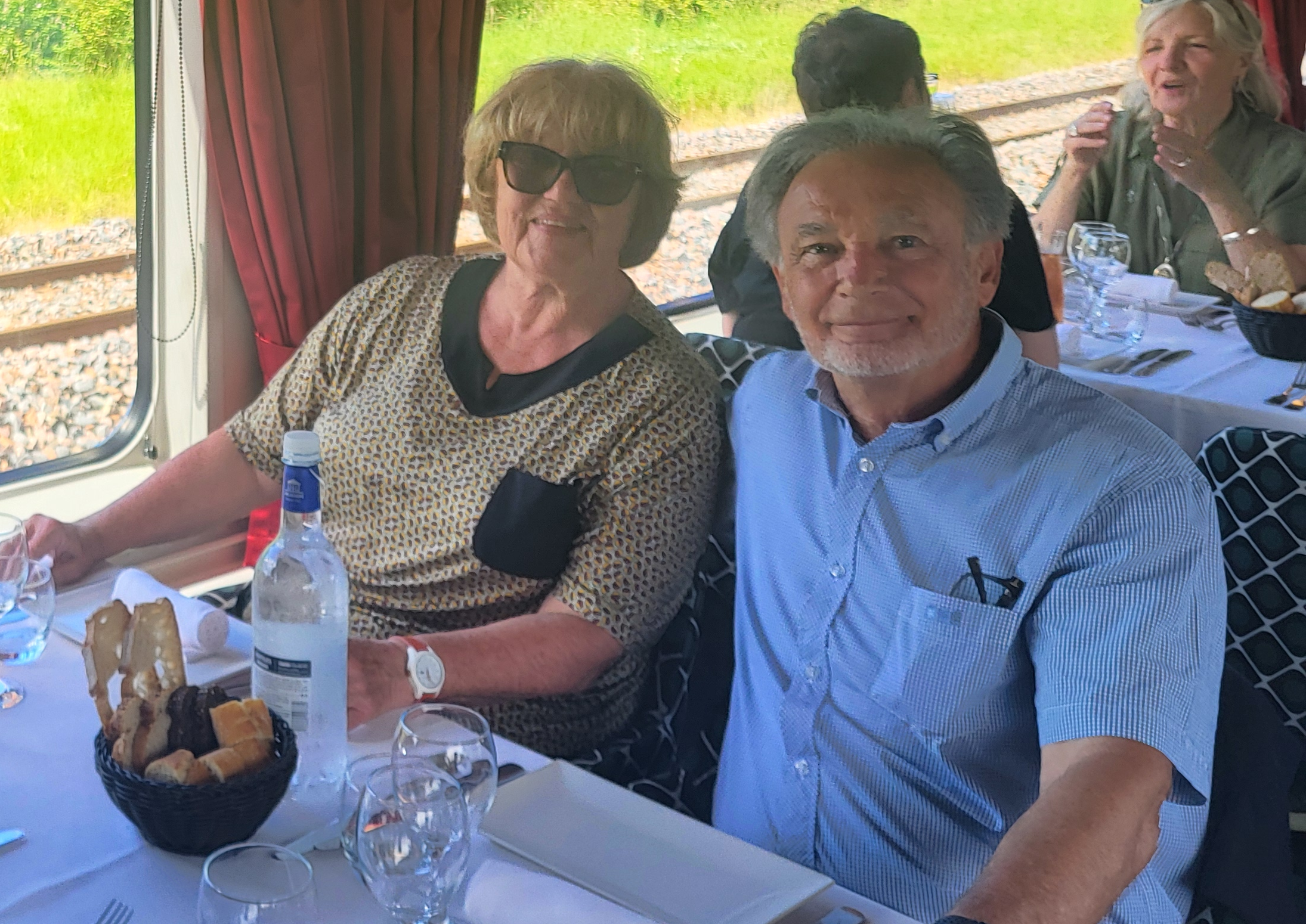 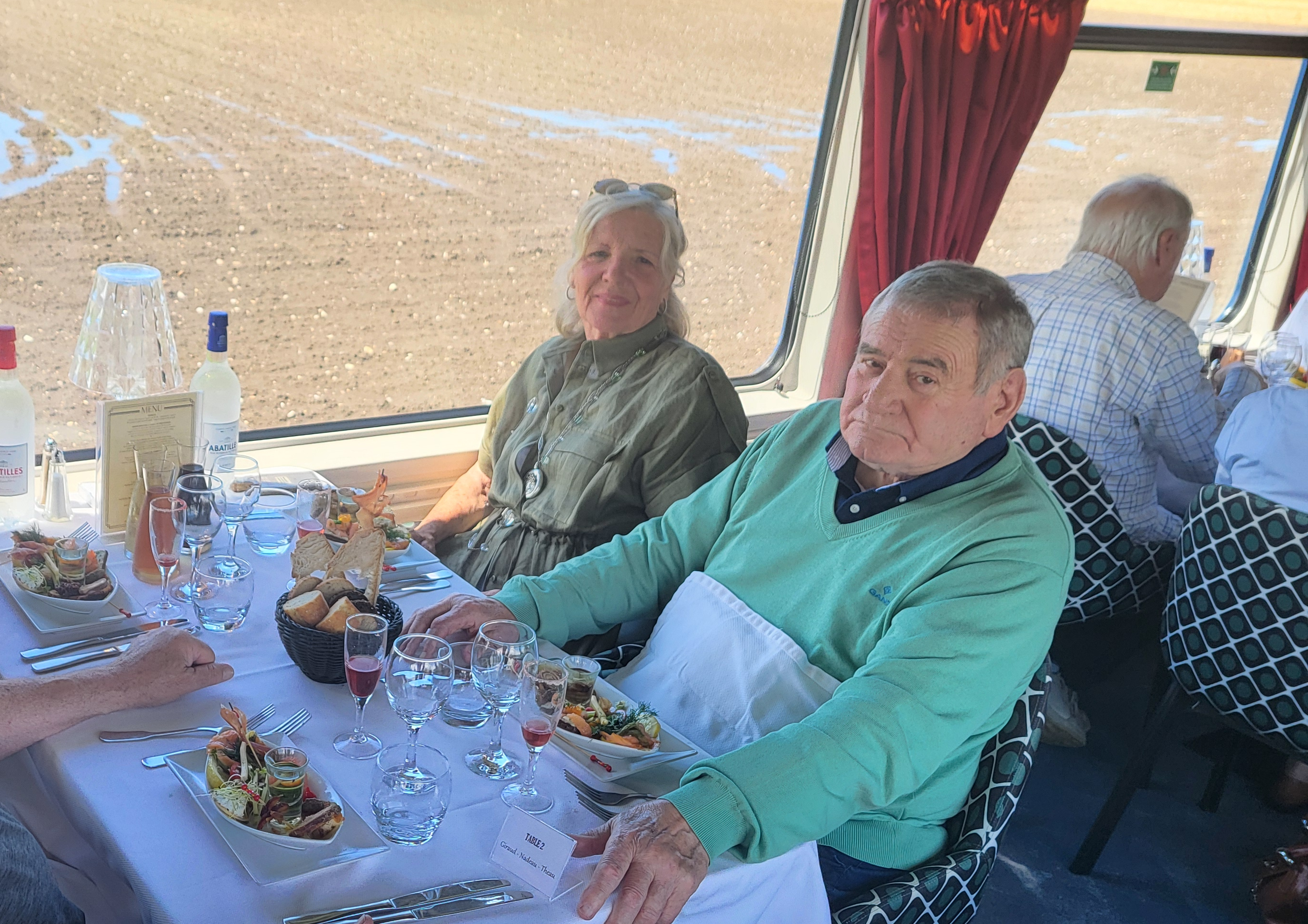 avec un menu royal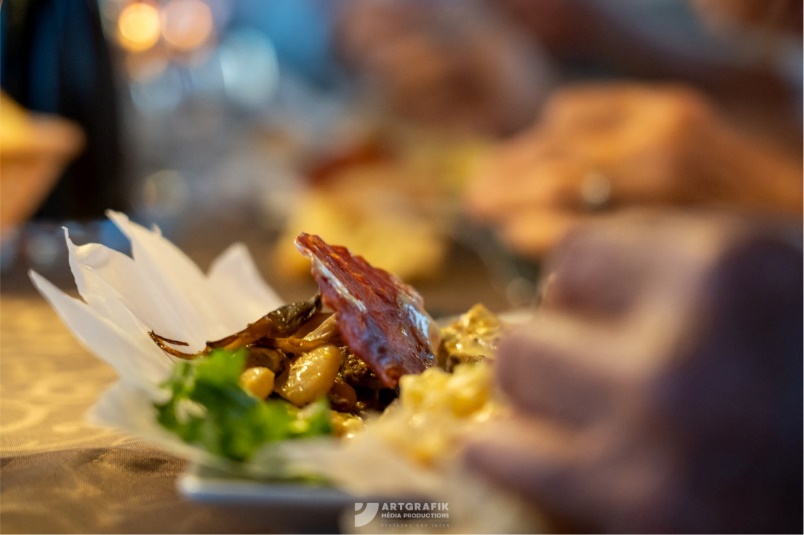 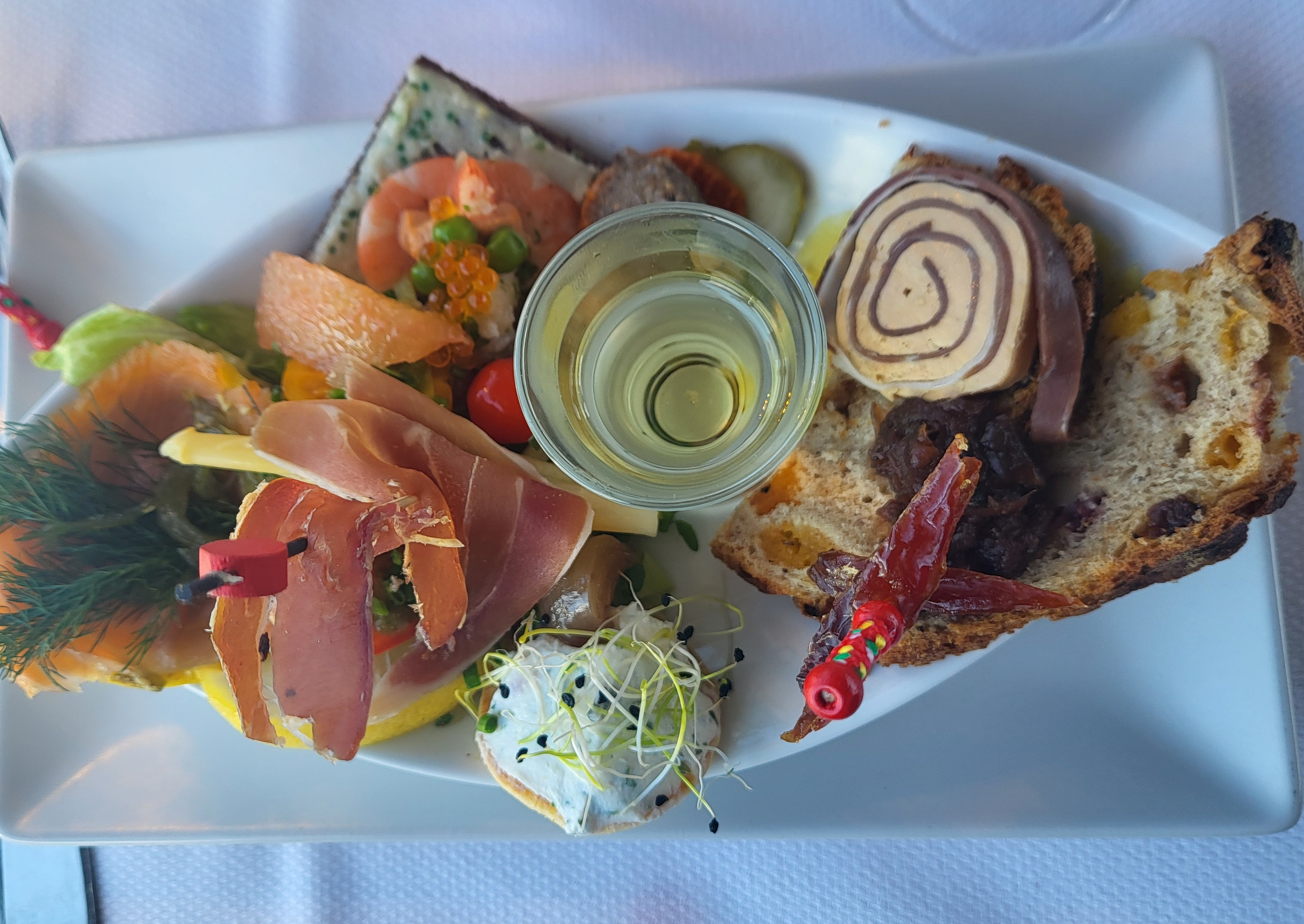 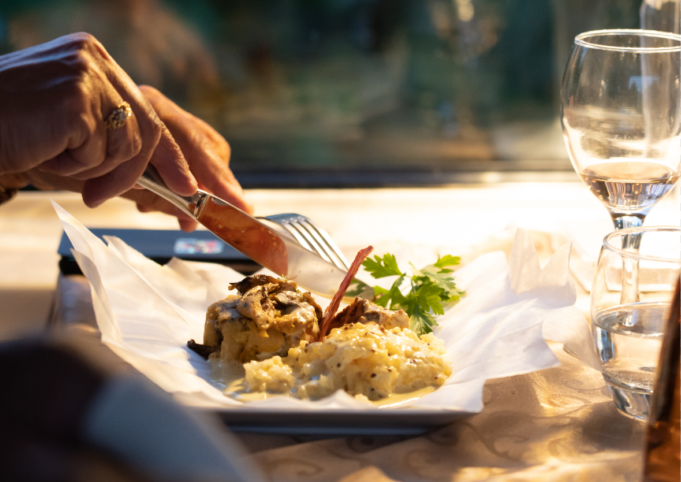 Comme dans les belles histoires , tout se termine bien , les convives se disent prêts pour de nouvelles aventure  entre SEUDRE et OCE2AN…l’année prochaine   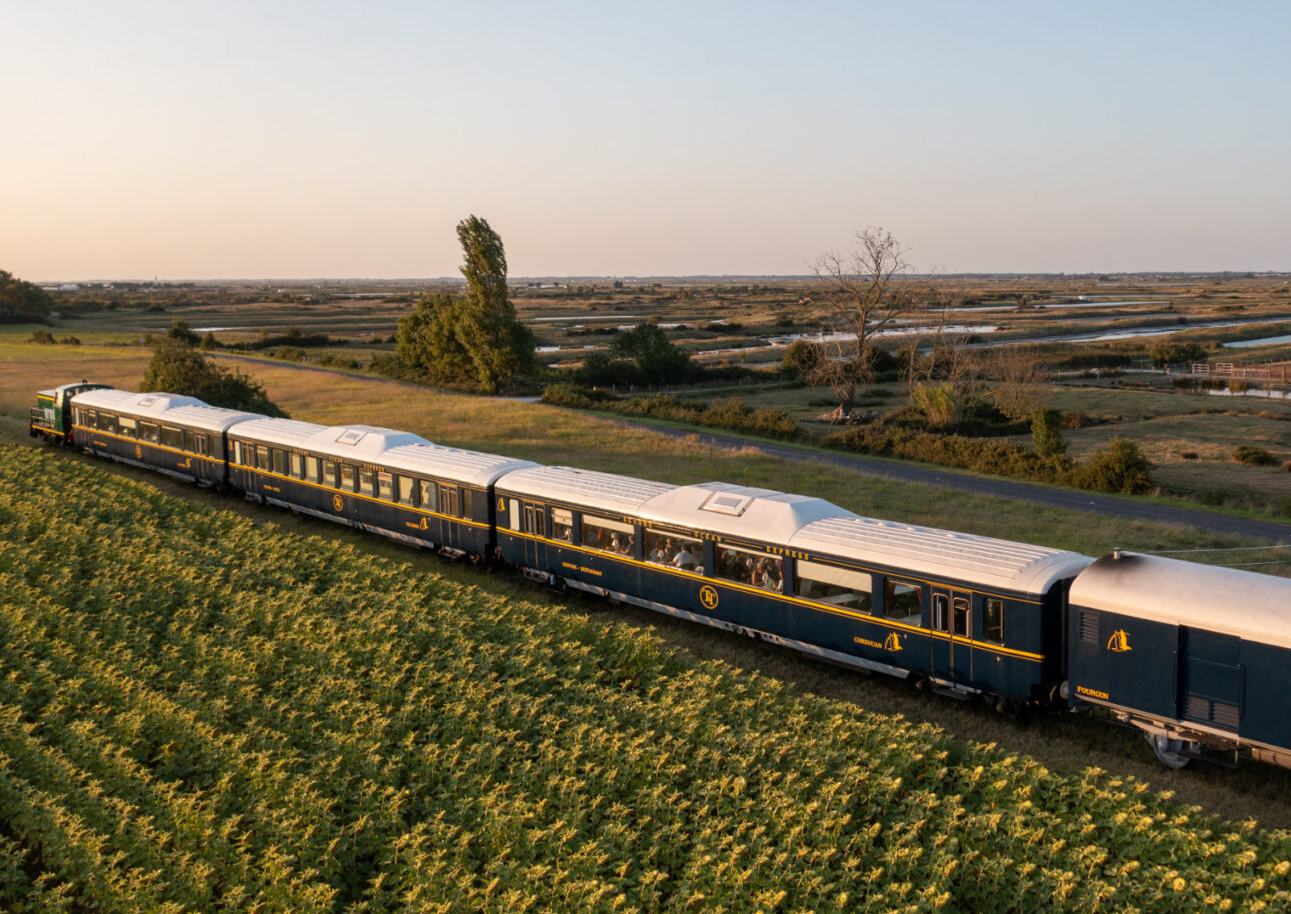 